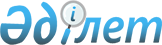 О внесении изменений и дополнений в постановление Правительства Республики Казахстан от 27 декабря 1996 года N 1644
					
			Утративший силу
			
			
		
					Постановление Правительства Республики Казахстан от 2 ноября 2007 года № 1034. Утратило силу постановлением Правительства Республики Казахстан от 20 октября 2011 года № 1192      Сноска. Утратило силу постановлением Правительства РК от 20.10.2011 № 1192 (вводится в действие по истечении десяти календарных дней со дня первого официального опубликования).      Правительство Республики Казахстан  ПОСТАНОВЛЯЕТ : 

      1. Внести в постановление Правительства Республики Казахстан от 27 декабря 1996 года N 1644 "Об утверждении Положения о прохождении службы лицами рядового и начальствующего состава органов внутренних дел Республики Казахстан" следующие изменения и дополнения: 

      в Положении о прохождении службы лицами рядового и начальствующего состава органов внутренних дел Республики Казахстан, утвержденном указанным постановлением: 

      пункт 5 изложить в следующей редакции: 

      "5. В органы внутренних дел не может быть принято лицо: 

      а) признанное в установленном порядке недееспособным или ограниченно дееспособным; 

      б) лишенное судом права занимать государственные должности в течение определенного срока; 

      в) отказавшееся принять на себя ограничения, установленные законом, в целях недопущения действий, которые могут привести к использованию их статуса и основанного на нем авторитета в личных, групповых и иных неслужебных интересах; 

      г) которое в течение двух лет перед поступлением на службу привлекалось к дисциплинарной ответственности за совершение коррупционного правонарушения; 

      д) на которое в течение года перед поступлением на службу налагалось в судебном порядке административное взыскание за умышленное правонарушение; 

      е) на которое в течение трех лет до поступления на службу за совершение коррупционного правонарушения налагалось в судебном порядке административное взыскание; 

      ж) совершившее коррупционное преступление; 

      з) ранее судимое и освобожденное от уголовной ответственности по нереабилитирующим основаниям, а также уволенное по отрицательным мотивам с государственной службы, иных правоохранительных органов, судов и органов юстиции; 

      и) состоящее на учете в органах здравоохранения и внутренних дел как хронически больной алкоголизмом или наркоманией; 

      к) освобожденное от срочной военной службы по болезни и состоящее на воинском учете в военном комиссариате как негодный либо ограниченно годный к военной строевой службе; 

      л) не отвечающее требованиям, предусмотренным в пунктах 4 и 6 настоящего Положения. 

      Непредставление или искажение указанных сведений является основанием для отказа в приеме на службу в органы внутренних дел."; 

      в абзаце первом пункта 11 после слова "обучение" дополнить словами "в учебных заведениях Министерства внутренних дел"; 

      абзац первый пункта 12 дополнить предложением следующего содержания: 

      "В случае заключения контракта с лицами, не достигшими 18-летнего возраста, необходимо согласие их родителей, усыновителей или попечителей."; 

      пункт 44 дополнить абзацем вторым следующего содержания: 

      "Сотрудники, представленные к присвоению очередного специального звания старшего начальствующего состава - полковника полиции, должны иметь опыт работы в занимаемой должности не менее 6 месяцев."; 

      в абзаце шестом пункта 45 слово "года" заменить словом "лет"; 

      в абзаце втором пункта 48 после слова "включительно-" дополнить словами "председателями комитетов,"; 

      в пункте 49 после слов "внутренних дел" дополнить словами ", а также обучающимся в учебных заведениях органов внутренних дел иностранных государств по направлениям Министерства внутренних дел с оплатой обучения за счет государственных средств"; 

      пункты 65, 67 изложить в следующей редакции: 

      "65. Аттестация сотрудников органов внутренних дел - периодически осуществляемая процедура по определению уровня их профессиональной подготовки, правовой культуры и способности работать с гражданами. 

      Основным критерием оценки при аттестации является способность сотрудников выполнять возложенные на них обязанности. 

      67. Сотрудники проходят аттестацию по истечении каждых последующих трех лет непрерывного пребывания на службе в системе правоохранительных органов. При этом аттестация должна быть проведена не позднее шести месяцев со дня наступления указанного срока. 

      В случаях если аттестуемые сотрудники назначены на новые должности, они проходят аттестацию через один год после назначения. При назначении на равнозначные должности, если это не повлекло изменений функциональных обязанностей, данный срок не учитывается. 

      Пребывание на службе в органах внутренних дел считается непрерывным, если со дня увольнения сотрудника со службы в системе правоохранительных органов и до дня его приема на службу в органах внутренних дел не прошло более трех месяцев, при условии отсутствия у него за указанный период трудовых отношений с иными юридическими (за исключением государственных органов) и физическими лицами."; 

      пункты 68 и 69 исключить; 

      абзац второй пункта 70 изложить в следующей редакции: 

      "Не подлежат аттестации женщины из числа сотрудников в период их беременности и отпуска по уходу за детьми. Они аттестуются после выхода на службу не ранее чем через шесть месяцев и не позднее одного года."; 

      пункт 72 изложить в следующей редакции: 

      "72. Решение аттестационной комиссии может являться основанием для досрочного присвоения сотруднику специального звания, зачисления сотрудника в кадровый резерв для занятия вышестоящей должности, понижения сотрудника в должности или его увольнения."; 

      абзац седьмой пункта 88 изложить в следующей редакции: 

      "Лицам рядового и начальствующего состава, поступающим в учебные заведения Министерства внутренних дел по очной и заочной формам обучения, для подготовки и сдачи вступительных экзаменов предоставляются учебные отпуска с сохранением денежного содержания, а поступающим в другие учебные заведения для сдачи вступительных экзаменов без сохранения денежного содержания."; 

      пункт 91 изложить в следующей редакции: 

      "91. Лица рядового и начальствующего состава увольняются со службы в запас: 

      а) по выслуге лет (срока службы) и достижении предельного возраста пребывания на воинской службе, дающих право на пенсию; 

      б) по возрасту - достигшие установленного для них пунктом 13 настоящего Положения предельного возраста пребывания на службе; 

      в) по состоянию здоровья - на основании заключения (постановления) военно-врачебной комиссии о непригодности или ограниченной пригодности к воинской службе; 

      г) в связи с сокращением штатов или реорганизацией органов внутренних дел в случае невозможности использования в другой должности; 

      д) в случае отказа от дальнейшего прохождения службы в связи с изменением условий труда; 

      е) в связи с расторжением либо истечением срока контракта; 

      ж) по собственному желанию; 

      з) в связи с переходом в установленном порядке на работу в другие государственные органы (организации); 

      и) в случае обнаружившейся непригодности к службе в течение испытательного срока; 

      к) за грубое нарушение служебно-воинской дисциплины; 

      л) по служебному несоответствию, выявившемуся по итогам аттестации; 

      м) за совершение проступка, дискредитирующего звание сотрудника органов внутренних дел; 

      н) в связи с совершением коррупционного правонарушения; 

      о) в связи с состоявшимся обвинительным приговором суда, вступившим в законную силу; 

      п) в связи с утратой гражданства Республики Казахстан. 

      Лица рядового и начальствующего состава, увольняемые со службы, а также курсанты и слушатели, отчисленные из учебных заведений Министерства внутренних дел сдают служебное удостоверение, форменное и специальное обмундирование."; 

      пункты 92 и 93 исключить; 

      в абзаце первом пункта 94: 

      после слов "(очевидного для окружающих);" дополнить словами "совершение коррупционного правонарушения, либо правонарушения, создающего условия для коррупции; разглашение сведений, составляющих государственную, служебную или иную охраняемую законом тайну, ставшую известной работнику органов внутренних дел в связи с выполнением служебных обязанностей;"; 

      слова "и т.п." исключить; 

      в абзаце втором пункта 95 слова "два месяца" заменить словами "один месяц"; 

      пункт 96 изложить в следующей редакции: 

      "96. Увольнение со службы лиц рядового и начальствующего состава производится должностными лицами, которым предоставлено право приема и назначения сотрудников на эти должности."; 

      пункт 97 исключить; 

      пункт 111 изложить в следующей редакции: 

      "111. Дисциплинарное взыскание на сотрудников органов внутренних дел налагается не позднее одного месяца со дня обнаружения проступка и шести месяцев со дня совершения проступка. 

      Дисциплинарное взыскание за совершение коррупционного правонарушения либо правонарушения, создающего условия для коррупции, налагается не позднее трех месяцев со дня обнаружения проступка и не может быть наложено позднее одного года со дня совершения проступка. 

      В случае отказа в возбуждении уголовного дела либо прекращения уголовного дела, но при наличии в деяниях сотрудника признаков коррупционного административного правонарушения или дисциплинарного проступка взыскание может быть наложено не позднее трех месяцев со дня принятия решения об отказе в возбуждении уголовного дела либо его прекращения. 

      Перед наложением взыскания от лица рядового и начальствующего состава должно быть получено объяснение. 

      Отказ работника от дачи объяснения не является препятствием для применения взыскания. Такой отказ оформляется актом с указанием присутствующих при этом свидетелей. 

      В целях установления виновных лиц, выявления причин и условий, способствующих совершению сотрудником проступка либо иного правонарушения, как правило, проводится служебная проверка, назначаемая по указанию руководителя органа внутренних дел. 

      Служебные проверки проводятся в соответствии с действующим законодательством, в том числе на основании: 

      указания (план-задание) руководства Министерства внутренних дел, комитетов, департаментов внутренних дел областей, городов Астаны, Алматы и на транспорте, учебных заведений и организаций, находящихся в ведении Министерства внутренних дел; 

      рапорта сотрудников органов внутренних дел и сообщения работников других правоохранительных и судебных органов. 

      Взыскание в виде предупреждения о неполном служебном соответствии, освобождения от занимаемой должности и увольнения с занимаемой должности налагаются по результатам проведенного служебного расследования и соответствующим выводам дисциплинарной комиссии либо в соответствии с решением коллегии Министерства внутренних дел или оперативного совещания по итогам рассмотрения проверки деятельности органов внутренних дел. 

      По результатам проверки деятельности органов внутренних дел на коллегии Министерства внутренних дел или оперативном совещании может быть принято решение о привлечении сотрудников к иной дисциплинарной ответственности.". 

      2. Настоящее постановление вводится в действие со дня официального опубликования.        Премьер-Министр 

      Республики Казахстан 
					© 2012. РГП на ПХВ «Институт законодательства и правовой информации Республики Казахстан» Министерства юстиции Республики Казахстан
				